Pöttinger rozszerza swoje portfolio produktówAustriacki producent maszyn rolniczych Pöttinger rozszerza swoją ofertę maszyn do uprawy gleby: od 1. sierpnia 2021 do sprzedaży wejdą różnego rodzaju urządzenia do pielęgnacji upraw. W ten sposób w szerokiej palecie produktów zostanie wypełniona luka. Pöttinger znalazł właściwego partnera do produkcji tych maszyn i jest nim austriacka firma CFS Cross Farm Solution z Stoitzendorf,. Szczegóły dotyczące tej obiecującej oferty maszyn, zostaną podane wczesną wiosną 2021.Długa tradycjaUprawa gleby i pielęgnacja użytków zielonych mają od początku istnienia firmy PÖTINGER, czyli od blisko 150 lat, bardzo duże znaczenie. Na początku firma była wyłącznie producentem maszyn do zbioru zielonek, ale od 1975 roku, po zakupie Bawarskiej Fabryki Pługów w niemieckim Landsbergu została również specjalistą w produkcji  maszyn do uprawy gleby. PÖTTINGER jako firma z długimi tradycjami zawsze trzymała rękę na pulsie i stale rozwijała swoją ofertę produktów, dzięki którym stała się uznaną marką na rynku.Nowe produkty do pielęgnacji uprawRedukcja chemicznych środków ochrony roślin, narodowe programy wspierające rolnictwo i wzrastający popyt na produkty spożywcze powstałe w wyniku zrównoważonej uprawy, na stałe zamieniają sposób produkcji rolniczej. Rolnicy zostali skonfrontowani z nowymi wyzwaniami w zakresie pielęgnacji upraw, co przekłada się na stosowane rozwiązania techniczne. Powstało zapotrzebowanie na maszyny elastyczne w zastosowaniu, wydajne maszyny i przynoszące wymierne korzyści. Pöttinger odpowiada na te potrzeby zróżnicowaną ofertą pielników rotacyjnych, kultywatorów pielących i bron pielących. Stephan Ackermann, kierownik ds Produktu podkreśla: „Rozszerzając nasze portfolio urządzeń do uprawy gleby, było dla nas oczywiście ważne, żeby w tym segmencie maszyn sprostać wysokim wymaganiom, takim jak łatwość obsługi, duża wydajność na hektar, niezawodność działania czy długi okres eksploatacyjny produktu. Urządzenia z CFS dokładnie spełniają te oczekiwania.“ Oprócz przejęcia produktów podjęto decyzję o ścisłej współpracy w przyszłości założycieli firmy CFS, Andreasa Egelwolfa i Leopolda Ruppa, z doświadczonymi pracownikami Pöttinger. Od 1. sierpnia 2021 obydwaj panowie oficjalnie zostaną pracownikami Pöttinger. W Stoitzendorf powstanie Centrum Kompetencyjne ds. Pielęgnacji Uprawy, w którym będą prowadzone prace nad dalszym rozwojem tego segmentu maszyn, jak również będzie miejscem produkcji innych urządzeń.Udany startDo czasu oficjalnego  wprowadzenia maszyn do pielęgnacji upraw w dniu 1.sierpnia 2021 będą trwały przygotowania obejmujące integracje systemów, procesów, szkolenia pracowników itp. „Jesteśmy przekonani, że dzięki przejęciu produktów oraz pracowników CFS zrobiliśmy ważny krok w przyszłość. Nowym segmentem maszyn wypełniliśmy lukę w naszej ofercie produktów do uprawy gleby. Dzięki nowym partnerom wzmocniliśmy nasze kompetencje w tej dziedzinie i zabezpieczyliśmy nasz cel, jakim jest przygotowanie najlepszej gleby.“, mówi z przekonaniem Gregor Dietachmayr, rzecznik zarządu.Podgląd zdjęć:  Pozostałe zdjęcia w jakości do druku: http://www.poettinger.at/presse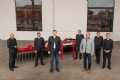 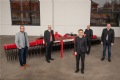 Zarząd Pöttinger i CFS z optymizmem patrzy w przyszłość2. z.l.: Stephan Ackermann, kierownik działu zarządzenia produktemhttps://www.poettinger.at/de_at/Newsroom/Pressebild/4706https://www.poettinger.at/de_at/Newsroom/Pressebild/4721